January 2019T-shirts are here, see your CAT member to get yours. Guidelines for the Intent-to-Retire Incentive ProgramAs an Alcoa employee covered by the Alcoa-USW Master Agreement, you’re eligible to receive a $500. payment (less applicable tax deductions), if you submit your Intent-to-Retire Notice to the Human Resources Department three full months in advance of your retirement date.  Please note that employees who receive a voluntary quit package and/or retirement incentive package are not eligible to receive this payment.If you’ve decided to retire and are choosing a Normal, 62/10, 60/10, 57/35 (under the Level 2/New Hire Plan), or 30-year retirement type, complete and return the attached Intent-to-Retire Notice to the Human Resources Department.  To qualify for the $500 payment, follow the guidelines below.Complete and return your Intent-to-Retire Notice to the Human Resource Department at least three full months before your selected retirement date, For example, if you want to retire on November 1, 2006, you must submit your notice on or before August 1, 2006.  This notice will serve as the written notification of your intention to retire from the company.Next, start the formal retirement process, if you’re eligible for one of the retirement types identified above or are within 90 days of becoming eligible to retire under one of the retirement types identified above.To do so, you can call 1-844-31ALCOA weekdays, from 9 a.m. to 5 p.m. Eastern Standard Time to speak with a retirement specialist who can help guide you through the process.  (This process was formerly handled by the Alcoa Retirement Service Center.)  Or if you prefer, you can start the process online.  It’s fast and easy.Go to Your Benefits Resources Web site at http://resources.hewitt.com/alcoa.Select “Pension.”Click “Retire Now”Follow the steps as instructed.Once you’ve started the retirement process, you’ll receive a retirement package in the mail.  Carefully follow the instructions, and return all signed forms and required documentations, such as your marriage license together.If you’ve followed this procedure and retired on your elected date, you’ll receive your $500.00 payment, (less applicable tax deductions), during the first payroll period after your retirement date.  Please note that if you submit an Intent–to-Retire Notice to the Human Resources Department and later decide not to retire, you will be disqualified from future participation in this incentive program.If you have any questions, please contact your Human Resources Department, Alcoa Benefits.Complete and return your Intent-to-Retire Notice to the Human Resources Department at least three full months before your selected retirement date. Good and WelfareIn Memorial Retirees:Jess WrightWalter RayCharlie RalphGene WilkinsonJoe AbanathaShirley GreeneAndy LingWilbur DemerestDennis HuffmanKenneth ScottUNION MEETINGS3rd Tuesday of every Month 5:05 am6:05am7:10am7:40am1:15pm2:15pm3:15pm3:40pmDID YOU KNOW:Flexible Spending Account ReminderYou can still submit expenses that you incurred in 2018 that have not yet been submitted.You have until March 31 of the next year to submit claims for eligible expenses incurred through the previous December 31. This January 1 to March 31 period is called the claims run-out period. Your claim must be postmarked by March 31.DID YOU KNOW:Flexible Spending Account ReminderYou can still submit expenses that you incurred in 2018 that have not yet been submitted.You have until March 31 of the next year to submit claims for eligible expenses incurred through the previous December 31. This January 1 to March 31 period is called the claims run-out period. Your claim must be postmarked by March 31.Local 104 CommunicatorCheryl DauEditorUSW Local 1043966 Red Brush RDNewburgh IN 47630Hall Phone 812-853-3156Hall Fax 812-853-2973Email:uswa104@evansville.netOr Cheryldau@hotmail.comUSW Local 104P.O. Box 247Newburgh IN 47629-0247Http://WWW.USW104.ORGUSW Local 104 SOARMtgs.2nd Thursday each Month8:00am @ USW Local 104Union Hall3966 Redbrush Rd.Newburgh, INSAVE SOME MONEY EACH PAYCHECKCONTRACT EXPIRES IN 3 MONTHSSAVE SOME MONEY EACH PAYCHECKCONTRACT EXPIRES IN 3 MONTHSSAVE SOME MONEY EACH PAYCHECKCONTRACT EXPIRES IN 3 MONTHSSAVE SOME MONEY EACH PAYCHECKCONTRACT EXPIRES IN 3 MONTHS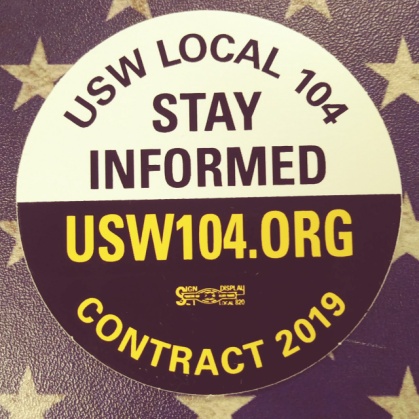 